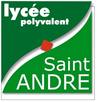 MINI –STAGESLYCÉE POLYVALENT SAINT-ANDRÉ de NIORTAnnée scolaire 2016-2017Du 9 janvier 2017 au 14 avril 2017Hors vacances scolairesPortes ouvertes le samedi 11 février 2017 de 9h00 à 16h00Préinscription à partir de cette date.Pour toute inscription à un mini-stage,  veuillez contacter le secrétariat du Lycée Saint-André
par téléphone au 05.49.77.22.20 ou par mail à l’adresse suivante : ce.0790078f@ac-poitiers.frSECTIONSMODALITESMÉTHODES PRATIQUESET SCIENTIFIQUESLundi matinDe 10h15 à 12h20Mardi matinDe 8h15 à 11h30SCIENCES DEL’INGÉNIEURMardi matinDe 8h15 à 11h30Vendredi matinDe 9h05 à 12h20SCIENCES ETLABORATOIREMardi matinDe 8h15 à 11h30SANTÉ SOCIALJeudi matinDe 10h15 à 12h20SCIENCES ÉCONOMIQUESET SOCIALESLundi après-midiDe 13h30 à 17h10Jeudi matinDe 8h15 à 11h30PRINCIPES FONDAMENTAUX DE L’ÉCONOMIE ETDE LA GESTIONJeudi après-midiDe 13h30 à 16h20INFORMATIQUE CRÉATION NUMÉRIQUEVendredi matinDe 9h05 à 12h20LITTÉRATURE ET SOCIÉTÉJeudi matinDe 8h15 à 11h30ARTS VISUELSJeudi matinDe 8h15 à 11h30ITALIENJeudi après-midiDe 13h30 à 16h20CHINOISVendredi après-midiDe 13h30 à 15h10SECTION EUROPÉNNE ANGLAISMardi après-midiDe 13h30 à 15h10SECTION EUROPÉNNEESPAGNOLMardi après-midiDe 13h30 à 15h10SECTION EUROPÉNNE ALLEMANDMardi après-midiDe 13h30 à 15h10